6 – Mands puljeskema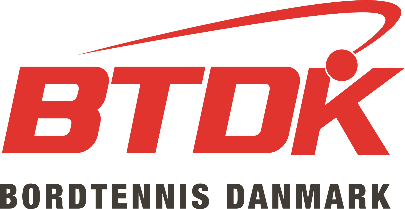 Pulje:BTDK Pointstævne Events 2021/2022BTDK Pointstævne Events 2021/2022BTDK Pointstævne Events 2021/2022BTDK Pointstævne Events 2021/2022BTDK Pointstævne Events 2021/2022BTDK Pointstævne Events 2021/2022Pulje:BTDK Pointstævne Events 2021/2022BTDK Pointstævne Events 2021/2022BTDK Pointstævne Events 2021/2022BTDK Pointstævne Events 2021/2022BTDK Pointstævne Events 2021/2022BTDK Pointstævne Events 2021/2022Navn og Klub   Navn og Klub   Navn og Klub   Navn og Klub   Navn og Klub   Vundne SætVundne Sæt1. 1. 1. 1. 1. 1. 1. 1. 1. 1. 2. 2. 2. 2. 2. 2. 2. 2. 2. 2. 3. 3. 3. 3. 3. 3. 3. 3. 3. 3. 4. 4. 4. 4. 4. 4. 4. 4. 4. 4. 5.5.5.5.5.6.6.6.6.6.6.6.6.6.6.Kamp nr. Resultat:Resultat:Kamp nr. Kamp nr. Resultat:Resultat:Kamp nr. 1. sæt2. sætKamp nr. Kamp nr. 1. sæt2. sæt1:      1 – 6 9:       5 – 6 9:       5 – 6 2:      2 – 5 10:     1 – 2 10:     1 – 2 3:      3 – 4 11:     3 – 5   11:     3 – 5   4:      1 – 5 12:     4 – 6 12:     4 – 6 5:      2 – 4 13:     3 – 1 13:     3 – 1 6:      3 – 6 14:     2 – 6 14:     2 – 6 7:      4 – 1 15:     5 – 4 15:     5 – 4 8:      2 – 3 